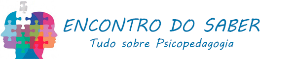 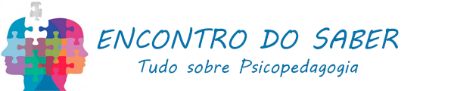 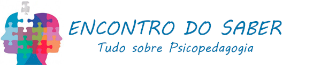 DSTQQSSDSTQQSS